附 1：课程地图通识教育必修课 英语语言文字综合运用能力 综合人文素质与思辨能力 西方社会知识与跨文化思维交际能力 自我表达与公众展现能力 获取、分析、运用信息的能力 自我学习与基本学术研究能力 团队合作、组织管理与综合实践能力 工程科技背景与经济贸易业务能力 形势与政策			◎		◎ 大学体育	◎			◎ 毛泽东思想与中国特色社会主义理论体系概论 马克思主义基本◎		◎ ◎		◎ 原理概论	 中国近现代史纲要	 思想道德修养与◎		◎ ◎		◎ 法律基础	 军事理论	◎		◎ 大学生心理健康	◎		◎ 大学计算机基础		◎	◎	◎ 高等数学 D					◎	◎	◎ 大学语文	◎	◎	◎ 西方经济学		◎	◎	◎ 基础英语	◎	◎	◎ 英语主题阅读	◎	◎ 英语基础写作	◎	◎	◎ 英语视听说	◎		◎	◎ 第二外语 ◎	◎ 西方社会知◎  		 	 团队合作、学科基础课程和专业必修课 英语语言文字综合运用能力 综合人文素质与思辨能力 识与跨文化思维交际能力 自我表达与公众展现能力 获取、分析、运用信息的能力 自我学习与基本学术研究能力 组织管理与综合实践能力 工程科技背景与经济贸易业务能力 英语专业导论 ◎ 	 ◎	◎ 英语语音与正音	◎		◎	◎ 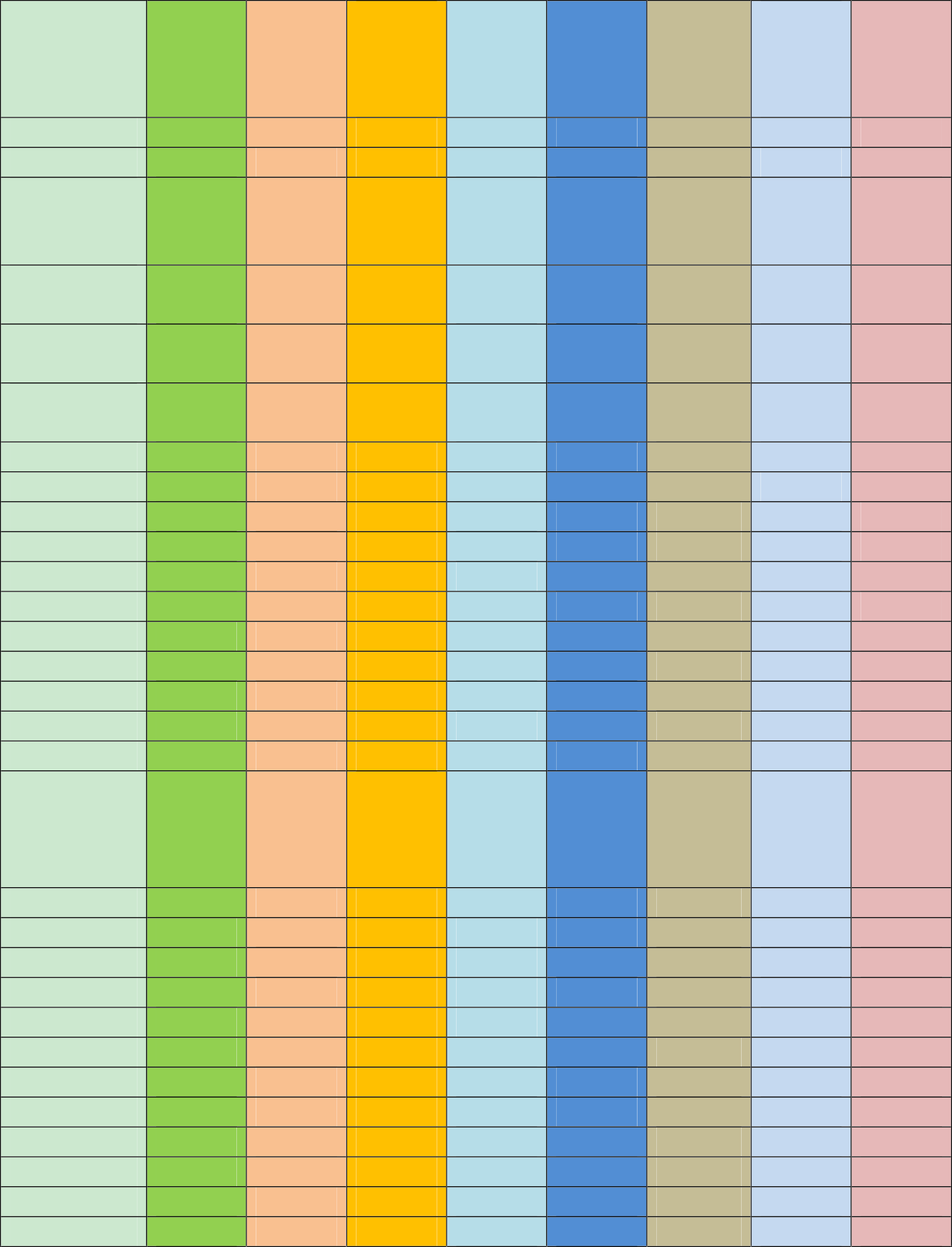 英语交际口语	◎	◎	◎ 英语演讲与辩论	◎		◎	◎ 英语高级写作	◎	◎	◎ 英语词汇学	◎	◎	◎ 英国社会与文化	◎	◎	◎ 美国社会与文化	◎	◎	◎ 英汉翻译	◎	◎	◎ 汉英翻译	◎	◎	◎ 英国文学	◎	◎	◎ 美国文学	◎	◎	◎ 语言学导论	◎	◎	◎ 英语思辨	◎	◎	◎ 口译基础	◎		◎ 国际贸易 ◎	◎	◎ 国际贸易实务 ◎	◎	◎ 英语学术写作	◎		◎	◎ 西方社会知团队合作、专业选修课 英语语言文字综合运用能力 综合人文素质与思辨能力 识与跨文化思维交际能力 自我表达与公众展现能力 获取、分析、运用信息的能力 自我学习与基本学术研究能力 组织管理与综合实践能力 工程科技背景与经济贸易业务能力 英语国家简史	◎	◎	◎ 古希腊罗马神话故事 	 圣经故事与西方文化 	 ◎	◎ ◎	◎ 中国文化通论	◎	◎ 欧洲文化通论	◎	◎ 跨文化交际	◎	◎	◎ 跨文化传播导论	◎	◎	◎ 西方思想概论	◎	◎	◎ 英语原著导读与◎	◎ 	 鉴赏 英语戏剧选读	◎		◎	◎ 英语短篇小说选◎	◎	◎ 读 英语散文选读	◎	◎	◎ 英语长篇小说选◎	◎	◎ 读 英语诗歌选读	◎	◎	◎ 西方文学理论入门 	 ◎	◎	◎ 英语语法	◎	◎		◎ 语言与社会	◎		◎	◎ 英语修辞学	◎	◎		◎ 语言与语用		◎	◎ 英语语言简史	◎	◎	◎ 国外英语水平考试导论 	 ◎	◎	◎ 文体学概论	◎	◎		◎ 英语教学法		◎	◎	◎ 英汉语言对比	◎	◎	◎ 第二外语拓展 ◎	◎	◎ 科技英语翻译	◎		◎	◎ 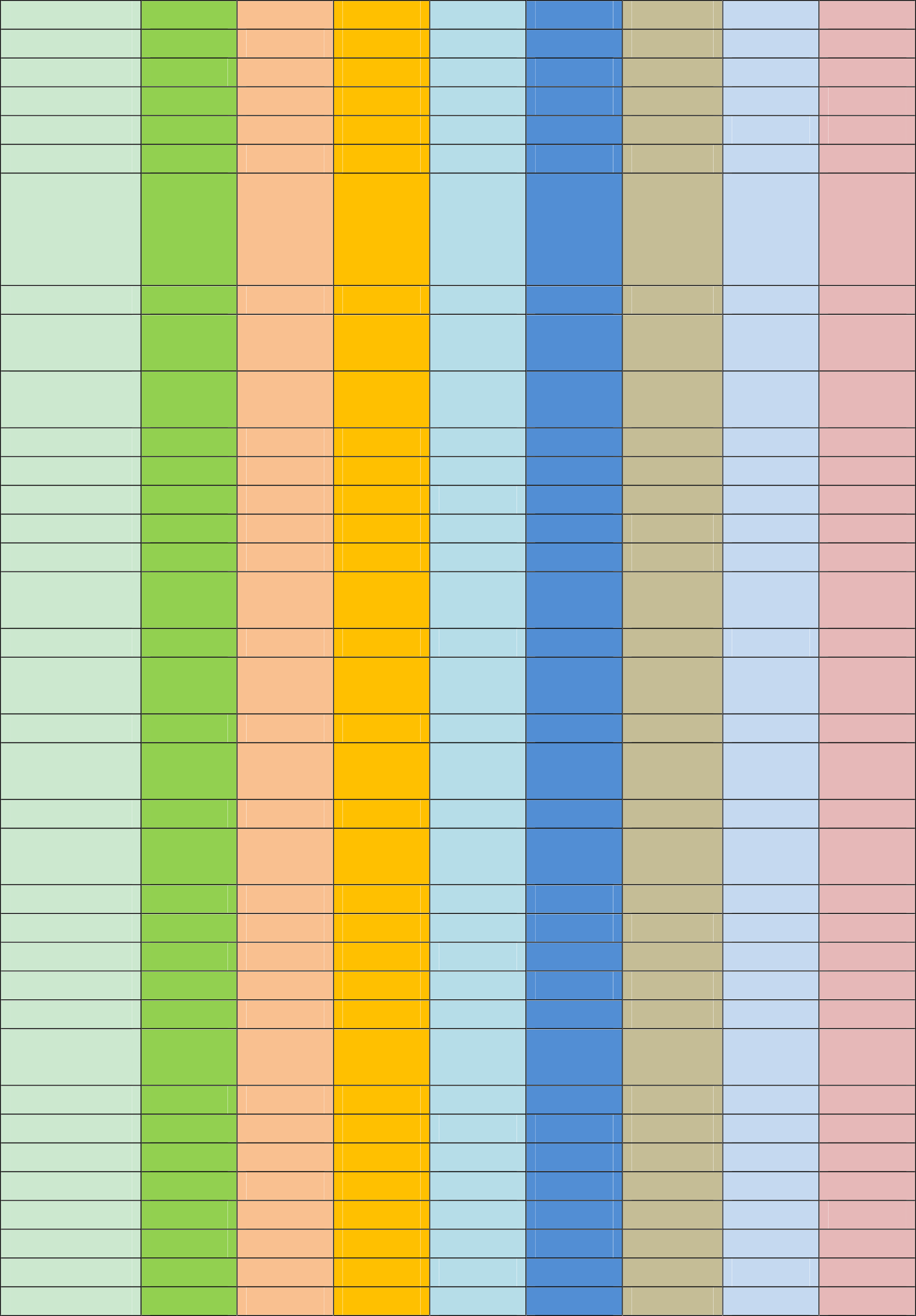 口译笔记法训练	◎		◎ 联络口译	◎	◎	◎ 文学翻译与鉴赏	◎	◎	◎ 中国翻译简史	◎	◎	◎ 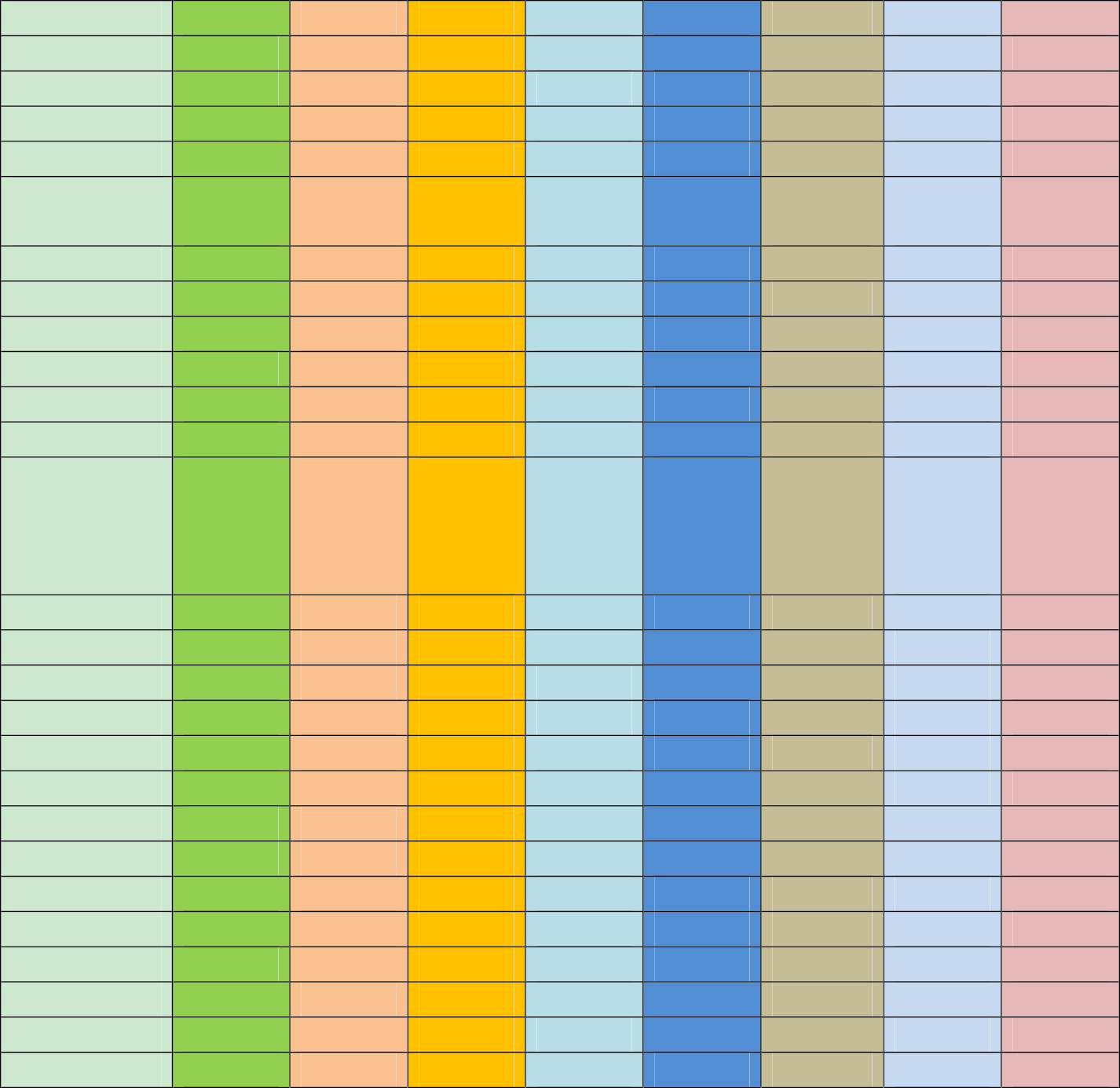 商务翻译	◎		◎ 同声传译入门	◎		◎	◎ 电子商务概论货币银行学 B 英语经济报刊选◎	◎ ◎	◎ ◎	◎	◎ 读 	 	 会计学原理统计学入门国际金融  	◎	◎  	◎	◎	◎ ◎	◎	◎ 外贸函电	◎ 国际营销学 国际商法 ◎ ◎ ◎ 西方社会知◎ ◎	◎ ◎ 团队合作、集中安排的实践环节 英语语言文字综合运用能力 综合人文素质与思辨能力 识与跨文化思维交际能力 自我表达与公众展现能力 获取、分析、运用信息的能力 自我学习与基本学术研究能力 组织管理与综合实践能力 工程科技背景与经济贸易业务能力 入学教育	◎		◎	◎ 军事训练	◎		◎ 公益活动	◎		◎	◎ 就业指导		◎	◎	◎ 创新创业教育		◎	◎	◎ 工程训练 D					◎	◎ 英语思维训练	◎	◎	◎ 跨文化工作坊	◎	◎	◎ 英语第二课堂		◎	◎	◎ 工程认知英语		◎	◎	◎ 翻译实践训练	◎		◎	◎ 学科前沿讲座	◎	◎	◎ 专业见习与实习		◎	◎	◎ 毕业论文及实践	◎		◎	◎ 附 2：课程关系图   第 1 学期      第 2 学 期 第 3 学 期       第 4 学 期 第 5 学 期     第 6 学期 第 7 学期 第 8 学期    就业指导     学科前沿    	        创新创业       创新创业 创新创业     创新创业           英语思辨	英语思辨 专业实习         学术写作         跨文化坊         原著导读 英语戏剧       西方文论         英汉对比       第二外语 二外拓展           英汉翻译       汉英翻译         货币银行学	国际商法    